Interconnection Queue UpdateJune, 20143,073 MW Existing Generation Capacity 1,805 MW In Peak Demand or Core Customers Interconnection QueueWind:  306 MW (2 Projects)Hydro: 20 MW (2 Projects)Proposed Generation – 326 MW For additional information, please view our OASIS Site: http://www.oatioasis.com/NWMT/NWMTdocs/GenConnect.html 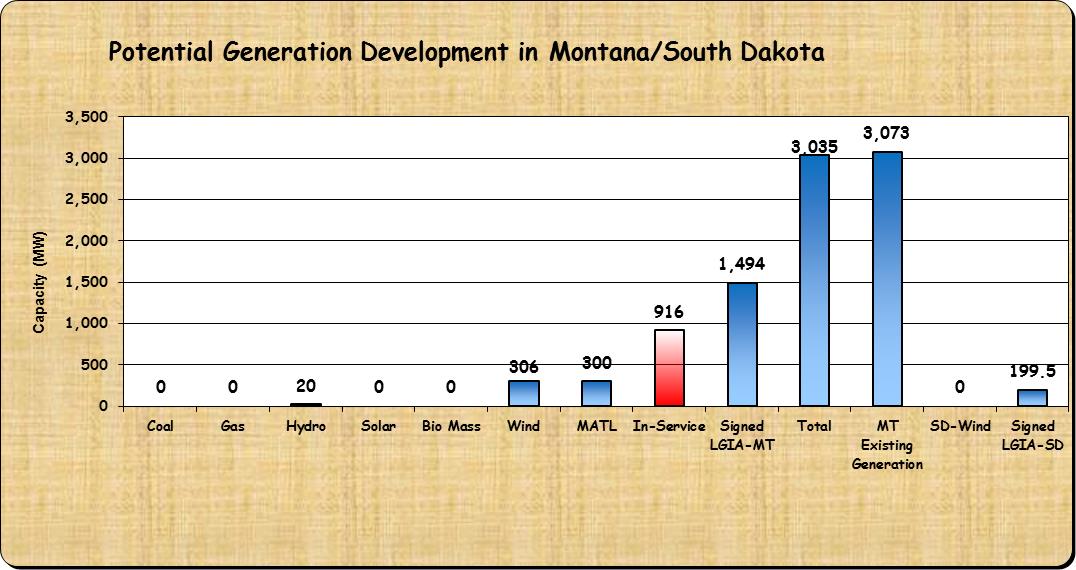 